IEEE Image, Video and Multidimensional Signal Processing Technical Committee Member Nomination Form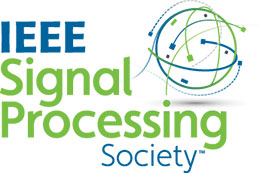 Name of the nominee: Affiliation of nominee: Email address: Website: Nominee’s areas of expertise (select no more than 5 areas from list of technical areas – see attached list at the end of this document): Short Bio (300 words or less):  Recent relevant community roles: (Reviewer in ICIP/ICASSP in IVMSP areas, Area Chair in IVMSP areas, Associate Editor in IVMSP areas such as TSP/TIP, Attendance to ICIP/ICASSP in recent years.)Geographic Region: IEEE Membership Level: Certification that the candidate is an IEEE-SPS member or will join if elected: YesCandidate consents to serve for the three-year period from 1/1/2023 to 12/31/2025 if elected: YesCandidate fully understands duties of TC members including commitment to actively participating in the review of papers for TIP and ICIP as well as papers submitted under the IVMSP track for ICASSP (the current load is around 10 papers per TC member). In addition, TC members should expect to participate in one or more TC subcommittees and volunteer to serve as an area chair for ICIP and/or ICASSP. The TC member is also expected to attend one or more TC meetings at ICIP and/or ICASSP: YesNominator name and email (including self-nominations): ** DO NOT SUBMIT THIS PAGE WITH NOMINATION **Appendix: List of Technical Areas of Image, Video, and Multidimensional Signal Processing TC:5.1:	Image & video sensing and acquisition5.2:	Image & video representation5.3:	Perception and quality models for images & video5.4:	Signal processing for images & video modeling5.5:	Biomedical and biological image processing5.6:	Image and video coding5.7:	Imaging & video networks5.8:	Image & video processing for watermarking and security5.9:	Multimedia communications5.10:	Scanned, color, and multispectral imaging and processing5.11:	Stereoscopic and multiview processing, display and coding5.12:	Hardware and software systems for image & video processing5.13:	3D image & video processing and analysis5.14:	Image and video processing augmented and virtual reality5.15:	Image and video content analysis5.16:	Image & video storage and retrieval5.17:	Machine Learning for image processing5.18:	Image & video synthesis, rendering, and visualization